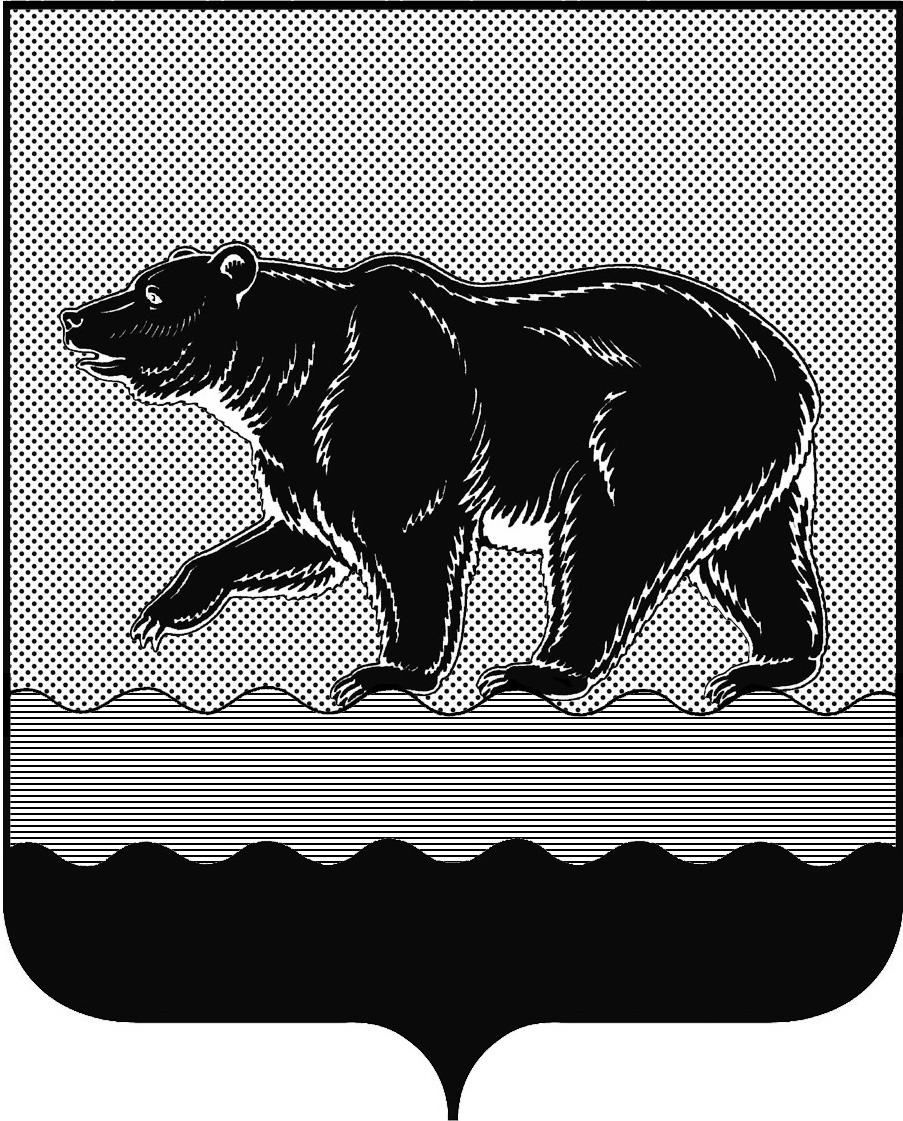 ПРЕДСЕДАТЕЛЬ ДУМЫ ГОРОДА НЕФТЕЮГАНСКАПОСТАНОВЛЕНИЕ от 13.06.2024										     № 20-ПО награжденииРуководствуясь Положением о наградах и почетном звании муниципального образования город Нефтеюганск, утвержденным решением Думы города от 31.10.2016 № 30-VI (с изменениями на 27.09.2023 № 404-VII), постановляю:Наградить Благодарственным письмом председателя Думы города Нефтеюганска за многолетний добросовестный труд и в связи с празднованием Дня медицинского работника:Валиахметову Раису Мефодьевну, фасовщика отдела продаж акционерного общества «Аптека № 242»;Пантилееву Любовь Васильевну, фармацевта акционерного общества «Аптека № 242».Наградить Благодарственным письмом председателя Думы города Нефтеюганска за многолетний добросовестный труд, высокие показатели в трудовой деятельности и в связи с празднованием Дня работников нефтяной и газовой промышленности:Кувшинову Светлану Ивановну, ведущего экономиста по финансовой работе бухгалтерии общества с ограниченной ответственностью «Борец сервис - Нефтеюганск»;Ушакова Игоря Геннадьевича, системного администратора I категории отдела информационных технологий общества с ограниченной ответственностью «Борец сервис - Нефтеюганск».Разместить постановление на официальном сайте органов местного самоуправления города Нефтеюганска.М.М.МиннигуловТ.А. Додух22-05-75